15 Федерального закона от 29 декабря 2012 г. № 273-ФЗ «Об образовании в Российской Федерации». 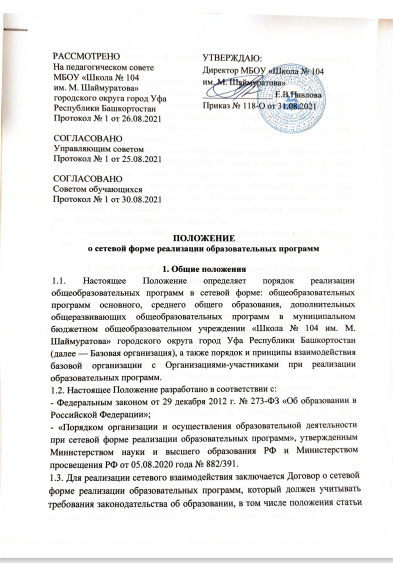 1.4. Сторонами договора о сетевой форме являются: Базовая организация – организация, осуществляющая образовательную деятельность, в которую обучающиеся приняты на обучение и которая несет ответственность за реализацию образовательной программы, осуществляет контроль за участием Организаций – участников в реализации образовательной программы; Организация – участник – организация, осуществляющая образовательную деятельность и реализующая часть образовательной программы (отдельные учебные предметы, курсы, дисциплины (модули), практики и иные компоненты) и (или) организации (научная организация, медицинская организация, организация культуры, физкультурно-спортивная или иная организация), обладающая ресурсами для осуществления образовательной деятельности по образовательной программе. Сторонами договора о сетевой форме могут являться несколько Организаций – участников. 2. Цель и задачи реализации образовательных программ в сетевой форме2.1. Цель реализации образовательных программ в сетевой форме - повышение качества и доступности образования за счет интеграции и использования ресурсов Организаций-участников. 2.2. Основные задачи реализации образовательных программ в сетевой форме: - расширение спектра образовательных услуг; -эффективное использование ресурсов Организаций - участников, реализующих образовательные программы основного, среднего общего образования, дополнительных общеразвивающих общеобразовательных программ; - расширение доступа обучающихся к образовательным ресурсам Организаций-участников. 3. Порядок реализации образовательных программ в рамках сетевого взаимодействия3.1. Модель реализации образовательных программ в рамках сетевого взаимодействия включает в себя взаимодействие Базовой организации и Организаций-участников, реализующей образовательные программы дополнительного образования, образовательные программы среднего профессионального образования, образовательные программы высшего образования и другие образовательные программы: взаимодействие Базовой организации и предприятий, организаций разной профессиональной направленности.   3.2 Использование сетевой формы предусматривается образовательной программой, на которую осуществляется переход к использованию сетевой формы в период реализации образовательной программы с внесением изменений в образовательную программу на основании решения педагогического совета, в соответствии с приказом руководителя Базовой организации. 3.3. Образовательные услуги по реализации совместно разработанной (согласованной) образовательной программы или ее части оказываются в соответствии с требованиями федеральных государственных образовательных стандартов, определяющих содержание образовательных программ, необходимый объем учебной нагрузки, требования к уровню подготовки обучаемых, в соответствии с утвержденными учебными планами, годовым календарным учебным графиком, расписанием занятий и другими документами, описывающими организацию и реализацию части образовательной программы. 3.4. Реализация образовательной программы или ее части осуществляется Организацией – участником на основании лицензии на осуществление образовательной деятельности по соответствующему виду образования, по уровню образования, по подвиду дополнительного образования, к которым относится соответствующая часть образовательной программы. 3.5. Образовательная программа или ее часть, реализуемая Организацией – участником, в соответствии с договором о сетевой форме утверждается Организациями-участниками и согласовывается с Базовой организацией. Организация-участник разрабатывает, утверждает и направляет Базовой организации для включения в образовательную программу рабочие программы реализуемых ею частей (учебных предметов, курсов, дисциплин (модулей), практики, иных компонентов), а также необходимые оценочные и методические материалы. 3.6. В учебном плане образовательной программы, реализуемой в сетевой форме, указываются образовательные Организации - участники, ответственные за реализацию конкретных частей образовательной программы. 3.7. Освоение образовательной программы или ее части в образовательной Организацииучастнике сопровождается текущим контролем и промежуточной аттестацией, проводимой в формах, определенных учебным планом образовательной программы, и в порядке, установленном образовательной Организацией-участником. Результаты промежуточной аттестации, проводимой образовательной Организациейучастником, являются результатами промежуточной аттестации по образовательной программе и не требуют зачета в Базовой организации. 3.8. Обучающимся, успешно освоившим образовательную программу или ее часть, выпускникам, в случае, предусмотренном договором о сетевой форме, выдаются документы о квалификации образовательной Организации-участника. 3.9. В случае невозможности участия Организации-участника в реализации образовательной программы (в том числе в связи с прекращением ее деятельности, приостановлением действия или аннулированием лицензии на осуществление образовательной деятельности образовательной Организации-участника) договор о сетевой форме подлежит изменению и (или) расторжению, а реализация оставшихся частей образовательной программы осуществляется Базовой организацией без использования сетевой формы после внесения изменений в образовательную программу в порядке, определяемом локальными нормативными актами указанной организации. 4. Организация сетевого взаимодействия 4.1. Реализация сетевого взаимодействия может осуществляться в форме очной; с использованием (применением) дистанционных образовательных технологий и (или) с использованием электронных образовательных ресурсов. 4.2. Зачисление в образовательную Организацию – участника при реализации в сетевой форме основных образовательных программ и дополнительных образовательных программ осуществляется путем перевода в указанную организацию без отчисления из Базовой организации в порядке, определяемым «Положением о правилах приема, порядке и основании перевода, отчисления и восстановления обучающихся». Обучающиеся в рамках сетевого взаимодействия являются учащимися Базовой организации, а в период реализации образовательной программы или ее части в образовательной Организацииучастнике - также обучающимися указанной организации. На период реализации образовательной программы или ее части в образовательной Организации-участнике обучающиеся не отчисляются из Базовой организации. 4.3. Базовая организация несет ответственность в полном объеме за организацию образовательной деятельности и контроль за ее реализацией. 4.4. Организации-участники, участвующие в сетевой форме, несут ответственность за реализацию образовательной программы или ее части: - соблюдение требований образовательных стандартов и других нормативных документов, регламентирующих учебный процесс; - соблюдение сроков, предусмотренных календарным графиком учебного процесса; - материально-техническое обеспечение (обеспечение помещением, оборудованием и т. д.); - методическое сопровождение данной части образовательной программы (обеспечение литературой, контрольно-тестовыми материалами, рекомендациями по самостоятельной работе учащихся и т. д.). 4.5. Информирование о программах, которые могут быть реализованы в сетевой форме, осуществляется Базовой организацией с использованием: -  официального сайта Базовой организации; -  информации, размещенной на информационных стендах; -  иными доступными способами. 4.6. Общее руководство работой по организационному обеспечению и информационной поддержке сетевого взаимодействия осуществляет уполномоченное лицо, назначенное приказом руководителя образовательной организации. 5. Правовое обеспечение реализации образовательных программ в сетевой формеВ случае необходимости Базовая организация обеспечивает внесение соответствующих изменений в Устав, структуру базовой организации и (или) должностных инструкций руководителей, заместителей руководителей, педагогических и иных работников, приказы, положения, иные локальные нормативные акты в целях установления соответствующих норм, направленных на установление: - правил приема учащихся, режима занятий обучающихся, формы, периодичности и порядка текущего контроля успеваемости и промежуточной аттестации обучающихся, порядка и основания перевода, отчисления и восстановления обучающихся, порядка оформления возникновения, приостановления и прекращения отношений между Базовой организацией, обучающимися и (или) родителями (законными представителями) обучающихся в связи с использованием сетевой формы реализации образовательной программы; - правил и порядка зачисления обучающегося в соответствующую учебную группу (класс) и (или) о предоставлении обучающемуся возможности осваивать образовательную программу (часть образовательной программы) в рамках сетевой формы взаимодействия, а также регламента и порядка отчисления обучающегося; - порядка изменения образовательных отношений как по инициативе обучающегося, родителей (законных представителей) несовершеннолетнего обучающегося, так и по инициативе Базовой организации и (или) Организации-участника; - правил учета и формы предоставления сведений о посещаемости занятий обучающимися по образовательным программам согласно договору, между Базовой организацией и Организацией-участником; - порядка учета результатов текущего контроля успеваемости и промежуточной аттестации обучающихся посредством ведения сетевых классных журналов в электронном виде (электронных классных журналов) в соответствии с законодательством; - правил и порядка реализации академической мобильности (сопровождения) обучающихся к месту обучения в рамках реализации сетевой формы до Организации-участника и обратно в Базовую организацию, а также определение ответственных лиц, осуществляющих такое сопровождение; - порядка итоговой аттестации обучающихся по разработанным образовательным программам в рамках сетевого взаимодействия. 6. Статус обучающихся при реализации образовательной программы в сетевой форме6.1. Права, обязанности и ответственность обучающихся по образовательным программам, реализуемым с использованием сетевой формы, а также порядок осуществления указанных прав и обязанностей определяются Федеральным законом, уставом и (или) соответствующими локальными нормативными актами Базовой организации с учетом условий договора о сетевой форме реализации образовательной программы.6.2. Использование обучающимися учебной литературы, пособий и иных учебных материалов, в рамках освоения учебных предметов, курсов, дисциплин и т. д. осуществляется в порядке, установленном Базовой организации по согласованию с Организациями-участниками в соответствии с условиями договора о сетевой форме реализации образовательной программы. 6.3. Порядок и режим использования обучающимися материально-технического оборудования при освоении учебных программ в рамках сетевого взаимодействия в Организациях-участниках осуществляется в порядке, предусмотренном договором между Базовой организацией и Организациями - участниками. 7. Финансовые условия обучения7.1. Финансирование сетевого взаимодействия может осуществляться за счет: - средств субсидии на финансовое обеспечение выполнения государственного (муниципального) задания; -  средств, полученных от приносящей доход деятельности, предусмотренной Уставом Базовой организации; -  средств, получаемых от государственных и частных фондов, в том числе международных; - добровольных пожертвований и целевых взносов физических и юридических лиц (в том числе иностранных); - иных поступлений в соответствии с законодательством Российской Федерации. 7.2. Для определения необходимого финансового обеспечения реализации совместной образовательной программы в рамках сетевого взаимодействия может применяться метод нормативно-подушевого финансирования — определяются затраты на одного обучающегося и (или) на иную единицу образовательной услуги при реализации соответствующей образовательной программы. Стоимость образовательной услуги в соответствии с договором о сетевой форме не может быть больше стоимости данной услуги в Базовой организации. 7.3. При этом условия финансирования сетевого взаимодействия определяются в каждом конкретном случае на основании договора о сотрудничестве или договора о сетевом взаимодействии между Базовой организацией и Организацией - участником. 7.4. Порядок и источники финансирования образовательных программ, реализуемых в форме сетевого взаимодействия, в каждом конкретном случае согласовываются с соответствующим планово-финансовым или другим структурным подразделением организации. 7.5. Необходимо учитывать наличие дополнительных затрат и издержек, связанных с сетевой формой взаимодействия, к которым могут относиться затраты и издержки, обусловленные: - расходами, связанными с применением электронного обучения и (или) дистанционных образовательных технологий (приобретение, установка, техническое обслуживание и ремонт соответствующего оборудования, оплата интернет-трафика, услуг телефонной связи и т. д.); - расходами, связанными с усложнением организации образовательного процесса и возможным увеличением объема работ, выполняемых отдельными работниками организации и (или) Организаций-участников (согласование режимов занятий, расписаний уроков и иных мероприятий, осуществление диспетчерских функций, сопровождение обучающихся во время перевозки, осуществление обмена оперативной и иной информацией и т. д.). 7.6. Для определения финансового обеспечения реализации образовательной программы в рамках сетевого взаимодействия, при котором используется материально-техническая база, кадровые или иные ресурсы организации-участника, могут применяться методы определения нормативных затрат (нормативный, структурный или экспертный методы).  Приложение к приказу № 118-О от 31.08.2021Договор № ________ о сетевой форме реализации образовательной программы г.____________                                                      «____»______________20___г.Муниципальное бюджетное общеобразовательное учреждение «Школа № 104 им. М. Шаймуратова» городского округа город Уфа Республики Башкортостан в лице директора Павловой Елены Владимировны, действующего на основании Устава, осуществляющее образовательную деятельность на основании лицензии от «15» апреля 2016 г. серия 02Л01, выданной Управлением по контролю и надзору в сфере образования Республики Башкортостан, именуемое в дальнейшем «Организация № 1», и организация-партнер _________________________________________________________________________________________________________________ в лице ___________________________________________, действующего на основании Устава, осуществляющая образовательную деятельность на основании лицензии от « ___» ___________ 20__ г. серия_________ выданной _____________________________________(оставить при наличии), именуемая в дальнейшем «Организация № 2», а вместе в дальнейшем именуемые «Стороны», заключили настоящий Договор о нижеследующем: 1. Общие положения1.1. Стороны заключают настоящий договор о сетевой форме реализации образовательных программ по следующим направлениям подготовки _________________________________________________(указать требуемое). 1.2. Образовательные программы реализуются Сторонами в сетевой форме в соответствии с Федеральным законом от 29 декабря 2012 г. №273-Ф3 «Об образовании в Российской Федерации», Федеральными государственными образовательными стандартами (по соответствующим направлениям подготовки) и иными нормативными правовыми актами. 1.3. Зачисление на обучение по образовательной программе, реализуемой Сторонами в сетевой форме, производится в соответствии с действующим законодательством и утвержденным порядком приема обучаемых в Организацию № 1. 1.4. Стороны согласуют между собой учебные планы, выделяя дисциплины (модули), практики, научно-исследовательскую работу и другие виды образовательной деятельности обучающихся для реализации их в сетевой форме. 1.5. Стороны вправе в ходе реализации настоящего договора дополнить предметы, цель и задачи договора путем подписания дополнительного соглашения к настоящему договору. 1.6. Реализация данного договора направлена на: - развитие сетевого взаимодействия образовательных организаций и повышение качества и доступности образования за счет интеграции и использования ресурсов организацийпартнеров; - разработку курсов и программ с возможностью использования материальнотехнических ресурсов организации-партнера, в том числе современного, высокотехнологичного оборудования; - апробацию и внедрение инновационных образовательных программ; повышение уровня технологических компетенций и развитие профессионального мастерства педагогов. 2. Предмет договораОрганизация № 1 реализует часть основной общеобразовательной программы (дополнительной общеобразовательной программы /дополнительной профессиональной программы/части образовательной программы) (нужное оставить) (далее — Образовательная программа) для __________классов по предмету (дисциплине/ курсу/ модулю/ направленности/ иное) (нужное оставить)_____________________________в объеме ______ часов с использованием в сетевой форме ресурсов Организации № 2. Образовательная программа разрабатывается и утверждается Организацией № 1 или совместно Сторонами. 3. Правовой статус обучающихся3.1. Стороны реализуют образовательную программу в отношении обучающихся, принятых в установленном законодательством порядке, а также в рамках регламентов и правил, установленных внутренними локальными нормативными актами, на обучение по ней в Организацию № 1 и являющихся (обучающимися/слушателями/иное). 3.2. В Организации № 2 обучающиеся являются (обучающимися/ слушателями/ иное). Перечень обучающихся согласуется Сторонами путем оформления приложений к настоящему договору не позднее чем за______ рабочих дней до начала реализации образовательной программы. Общее количество обучающихся по Образовательной программе составляет___человек (Приложение № 1 к договору о сетевой форме реализации образовательной программы). 4. Права и обязанности сторон 4.1. Организация № 1 обязуется: 4.1.1. создавать условия для совместной разработки (или согласования) с Организацией № 2 образовательной программы, а также учебного плана; 4.1.2. разработать правила и порядок обеспечения академической мобильности (сопровождение) обучающихся до места проведения занятий в Организации № 2, а также назначить ответственных лиц, обеспечивающих такое сопровождение обучающихся; 4.1.3. оплачивать использование ресурсов для реализации образовательных программ в сетевой форме из расчета цены услуги за 1 час (на 1 обучающегося) _____ руб.; 4.1.4. использовать помещения, оборудование, иное имущество Организации № 2 по договору, обеспечивать его сохранность с учетом естественного износа, а также гарантировать целевое использование имущества в случае, если цели предоставления имущества были указаны в дополнительном договоре о его предоставлении в пользование; 4.1.5. информировать Организацию № 2 об изменении состава обучающихся в течение срока действия договора; 4.1.6. разработать при необходимости совместно с Организацией №2 порядок текущего контроля успеваемости, промежуточной и итоговой аттестации обучающихся по совместно разработанным (согласованным) образовательным программам в рамках сетевого взаимодействия; 4.1.7. осуществлять оформление и выдачу документов о прохождении обучения/освоении обучающимися образовательной программы (оставить при необходимости). 4.2. Организация № 2 обязуется: 4.2.1. предоставить Организации № 1 в качестве ресурсов: учебные помещения/аудитории/залы/лаборатории/лектории/спортивные объекты/ территории/ иное (нужное указать), укомплектованные высокотехнологичным оборудованием/ спортивным инвентарем/ театральным реквизитом/иное (нужное указать), расположенные по адресу ____________________________________ для реализации образовательных программ на основании учебного плана и расписания;4.2.2. обеспечивать должный уровень качества учебного процесса в рамках совместно разработанных (согласованных) образовательных программ и учебных планов, в том числе методическую поддержку педагогическим работникам Организации № 1; 4.2.3. оказывать содействие в организации промежуточной и итоговой аттестации обучающихся по образовательной программе (оставить при необходимости); в соответствии с календарным учебным графиком направлять справку о результатах промежуточной аттестации обучающихся (защиты творческого проекта/ результатов соревнований/ экзамена/ аттестационной работы), включающую зачетные (экзаменационные) ведомости, на основании которых Стороны осуществляют зачет результатов освоения образовательной программы;4.2.4. осуществлять иные действия, не противоречащие целям заключения настоящего договора. 4.3. Стороны совместно: 4.3.1. разрабатывают образовательную программу (при необходимости); 4.3.2. утверждают расписание занятий; 4.3.3. реализуют часть образовательной программы, указанной в настоящем Договоре; 4.3.4. обеспечивают доступ обучающихся к основным сведениям об организациях: уставам, лицензиям на осуществление образовательной деятельности, свидетельствам о государственной аккредитации, другим документам, регламентирующим организацию и осуществление образовательной деятельности, права и обязанности обучающихся при реализации образовательной программы; 4.3.5. создают обучающимся необходимые условия для освоения образовательной программы; 4.3.6. проявляют уважение к личности обучающихся, не допускают физического и психологического насилия; 4.3.7. во время реализации образовательной программы несут ответственность за жизнь и здоровье обучающихся. 5. Финансовое обеспечение реализации образовательной программы5.1. Заключение настоящего Договора не влечет возникновение финансовых обязательств Сторон; обязательства имущественного характера, связанные с реализацией настоящего Договора, принимаются и реализуются Сторонами в порядке, установленном законодательством Российской Федерации. 5.2. Оплата по договору производится Организацией № 1 путем безналичного перечисления денежных средств на расчетный счет Организации № 2 (указывается период и сроки оплаты). 5.3. Стороны могут привлекать для реализации образовательной программы иные финансовые средства за счет внебюджетных источников, в том числе средств физических и юридических лиц. 5.4. Стороны разрабатывают систему стимулирования труда и адресной социальной поддержки преподавательского состава на основе Уставов Организаций № 1 и № 2 (оставить при необходимости). 6. Условия и порядок осуществления образовательной деятельности при реализации образовательной программы6.1. Организацией № 1 при реализации образовательной программы используются ресурсы Организации №2, указанные в пункте 4.2.1. настоящего договора. 6.2. При реализации образовательной программы предусмотренные пунктом 4.2.1. настоящего Договора ресурсы используются для обеспечения качества оказываемой образовательной услуги, соответствующего требованиям, установленным федеральными государственными образовательными стандартами. 7. Срок действия Договора7.1. Договор вступает в силу с момента его подписания. 7.2. Реализация образовательной программы по настоящему Договору начинается с момента заключения настоящего договора. 7.3. Завершение действия договора наступает после завершения реализации образовательной программы « ______________________________________ » _________________20 _____ г., исполнения сторонами обязательств по настоящему договору и подписания Сторонами актов о выполнении настоящего договора. 8. Ответственность Сторон8.1. В случае неисполнения или ненадлежащего исполнения обязательств Стороны несут ответственность в соответствии с законодательством Российской Федерации. 8.2. Стороны освобождаются от ответственности за частичное или полное неисполнение обязательств по Договору, если такое неисполнение является следствием обстоятельств непреодолимой силы (форс-мажорных обстоятельств): стихийных природных явлений (землетрясения, наводнения), войн, революций, ограничительных и запретительных актов государственных органов, непосредственно относящихся к выполнению настоящего Договора. Указанные обстоятельства должны возникнуть после заключения Договора, носить чрезвычайный, непредвиденный и непредотвратимый характер и не зависеть от воли Сторон. 8.3. О наступлении и прекращении вышеуказанных обстоятельств Сторона, для которой создалась невозможность исполнения обязательств по настоящему Договору, должна немедленно известить другую Сторону в письменной форме, приложив соответствующие подтверждающие документы. 8.4. В случае наступления форс-мажорных обстоятельств в _________________ срок исполнения обязательств по Договору отодвигается соразмерно времени, в течение которого будут действовать такие обстоятельства и их последствия.  9. Порядок изменения и прекращения договора9.1. Условия, на которых заключен настоящий Договор, могут быть изменены по соглашению Сторон или в судебном порядке по основаниям, предусмотренным законодательством Российской Федерации. 9.2. В случае изменения адресов и платежных реквизитов Стороны обязуются уведомить об этом друг друга в течение 5 дней. 9.3. Настоящий Договор может быть прекращен по соглашению Сторон или в судебном порядке по основаниям, предусмотренным законодательством Российской Федерации. 9.4. Настоящий договор составлен в двух экземплярах, имеющих одинаковую юридическую силу, по одному экземпляру для каждой из сторон. 10. Реквизиты и подписи СторонОрганизация № 1                                                      О